РАСПИСАНИЕ ЗАНЯТИЙ ВНЕУРОЧНОЙ ДЕЯТЕЛЬНОСТИ ГБОУ СОШ №3 им. М.Ф. Леонова с. Приволжье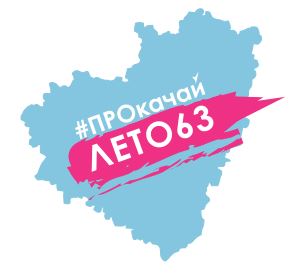 11 ИЮНЯ ЧЕТВЕРГНачальная школа5 класс6 класс7 класс8 класс9 класс10 классВремяСпособПредмет, мероприятиеТема занятияРесурсФорма представления  отчета9.00-9.20С помощью ЭОРУТРЕННЯЯ ЗАРЯДКАУТРЕННЯЯ ЗАРЯДКАhttps://youtu.be/RCNG45net54Фотоотчет9.30-10.00ЗАВТРАК ПО-ДОМАШНЕМУЗАВТРАК ПО-ДОМАШНЕМУЗАВТРАК ПО-ДОМАШНЕМУ10.15-10.45С помощью ЭОРРиторикаКаширина И.В.11.00-11.30С помощью ЭОРВиртуальная экскурсияВиртуальная прогулка  по национальному парку «Самарская Лука»https://www.thinglink.com/scene/964851346773639169нарисовать рисунок на тему «Природа моего края»фотоотчет12.00-12.30ОБЕД ПО-ДОМАШНЕМУОБЕД ПО-ДОМАШНЕМУОБЕД ПО-ДОМАШНЕМУ12.30-14.30ОЧЕНЬ ТИХИЙ ЧАСОЧЕНЬ ТИХИЙ ЧАСОЧЕНЬ ТИХИЙ ЧАС15.00-17.00С помощью ЭОРДосуговые мероприятияФлешмоб«Окна	России»	в	рамках	Областного	проекта«Интерактивное лето – 2020»https://vk.com/club195527362https://vk.com/m.iniciativahttps://vk.com/cvpvppsoУкрасить окно своей комнаты, своего домаВремяСпособПредмет, мероприятиеТема занятияРесурсФорма представления  отчета9.00-9.20С помощью ЭОРУТРЕННЯЯ ЗАРЯДКАУТРЕННЯЯ ЗАРЯДКАhttps://yandex.ru/video/preview/?filmId=8008223982585278596&url=http%3A%2F%2Ffrontend.vh.yandex.ru%2Fplayer%2F15727014312294048199&text=%D0%92%D0%B5%D1%81%D1%91%D0%BB%D0%B0%D1%8F%20%D0%9C%D0%A3%D0%9B%D0%AC%D0%A2-%D0%B7%D0%B0%D1%80%D1%8F%D0%B4%D0%BA%D0%B0%20%2F%20Morning%20exercises%20cartoon.%20%D0%9D%D0%B0%D1%88%D0%B5_%D0%B2%D1%81%D1%91!&path=sharelinkФотоотчет9.30-10.00ЗАВТРАК ПО-ДОМАШНЕМУЗАВТРАК ПО-ДОМАШНЕМУЗАВТРАК ПО-ДОМАШНЕМУ10.15-10.45С помощью ЭОРКлассный часКоролева С.В.Безопасное поведение на водеПросмотреть ресурс:https://youtu.be/zS3AZAU2aXYСоставить памятку «Поведение на воде»Фотоотчет11.00-11.30С помощью ЭОРФГКоролева С.В.Дружи с финансамиПросмотреть ресурс:https://vashifinancy.ru/child/library/smeshariki/Ваши финансы РФ. Детям. Библиотека. Смешарики. Кактус в мешке. Лучший из лучших. Райский остров.Фотоотчет12.00-12.30ОБЕД ПО-ДОМАШНЕМУОБЕД ПО-ДОМАШНЕМУОБЕД ПО-ДОМАШНЕМУ12.30-14.30ОЧЕНЬ ТИХИЙ ЧАСОЧЕНЬ ТИХИЙ ЧАСОЧЕНЬ ТИХИЙ ЧАС15.00-17.00С помощью ЭОРДосуговые мероприятияФлешмоб «Окна России» в рамках Областного проекта «Интерактивное лето-2020»ГБОУ ДО СО СДДЮТhttps://vk.com/club195527362https://vk.com/m.iniciativahttps://vk.com/cvpvppsoФотоотчетВремяСпособПредмет, мероприятиеТема занятияРесурсФорма представления  отчета9.00-9.20С помощью ЭОРУТРЕННЯЯ ЗАРЯДКАУТРЕННЯЯ ЗАРЯДКАФотоотчет9.30-10.00ЗАВТРАК ПО-ДОМАШНЕМУЗАВТРАК ПО-ДОМАШНЕМУЗАВТРАК ПО-ДОМАШНЕМУ10.15-10.45С помощью ЭОРОФПРожнова Л.Н.#Тренируемся дома#32 упражнения для развития координацииhttps://yandex.ru/video/preview/?filmId=11676201513308643027&text=Общая%20физическая%20подготовка%2Bкоординация&path=wizard&parent-reqid=1590355811328721-216104931324332956000292-production-app-host-man-web-yp-266&redircnt=1590355823.1«Я пою про этот ветер». Включаем видео и учим движения. В конце июня снимаем видео как мы танцуем дома, делаем домашний  флешмоб !!!https://yandex.ru/video/preview/?filmId=13173397225419612538&text=Артек%20-%20новая%20волна%20%28флэшмоб%20в%20ялте%29&path=wizard&parent-reqid=1590354036044468-626892133972179622800254-production-app-host-sas-web-yp-193&redircnt=1590354045.1Ссылка на аудио запись танца (фонограмма)https://ipleer.com/q/я+пою+про+этот+ветер/Видео и фотоотчет11.00-11.30С помощью ЭОРКлассный часЧернобровкина О. И.Детская аппликацияhttps://yandex.ru/collections/card/5b195f9555854d00c1a42bb0/?boardId=5a3a6b658cb1f700aa427fabФотоотчет прислать в контакте12.00-12.30ОБЕД ПО-ДОМАШНЕМУОБЕД ПО-ДОМАШНЕМУОБЕД ПО-ДОМАШНЕМУ12.30-14.30ОЧЕНЬ ТИХИЙ ЧАСОЧЕНЬ ТИХИЙ ЧАСОЧЕНЬ ТИХИЙ ЧАС15.00-17.00Досуговые мероприятияВремяСпособПредмет, мероприятиеТема занятияРесурсФорма представления  отчета9.00-9.20С помощью ЭОРУТРЕННЯЯ ЗАРЯДКАУТРЕННЯЯ ЗАРЯДКАhttps://youtu.be/14si7b3hP3cФотоотчет9.30-10.00ЗАВТРАК ПО-ДОМАШНЕМУЗАВТРАК ПО-ДОМАШНЕМУЗАВТРАК ПО-ДОМАШНЕМУ10.15-10.45С помощью ЭОРМы и наш мирТри ступени, ведущие вниз (пагубные привычки).https://nsportal.ru/shkola/klassnoe-rukovodstvo/library/2018/02/11/prezentatsiya-tri-stupeni-vedushchie-vnizФотоотчет прислать в контакте11.00-11.30С помощью ЭОРКлассный час. Тренинг.Мои сильные и слабые стороны.https://infourok.ru/prezentaciya-po-razvivayuschemu-zanyatiyu-silnie-i-slabie-storoni-1912189.htmlФотоотчет прислать в контакте 12.00-12.30ОБЕД ПО-ДОМАШНЕМУОБЕД ПО-ДОМАШНЕМУОБЕД ПО-ДОМАШНЕМУ12.30-14.30ОЧЕНЬ ТИХИЙ ЧАСОЧЕНЬ ТИХИЙ ЧАСОЧЕНЬ ТИХИЙ ЧАС15.00-17.00С помощью ЭОРДосуговые мероприятияФлешмоб	«Окна	России»	в	рамках	Областного	проекта«Интерактивное лето – 2020»ГБОУ ДО СО СДДЮТhttps://vk.com/club195527362 https://vk.com/m.iniciativaфотоотчетВремяСпособПредмет, мероприятиеТема занятияРесурсФорма представления  отчета9.00-9.20С помощью ЭОРУТРЕННЯЯ ЗАРЯДКАУТРЕННЯЯ ЗАРЯДКАhttps://youtu.be/14si7b3hP3cФотоотчет9.30-10.00ЗАВТРАК ПО-ДОМАШНЕМУЗАВТРАК ПО-ДОМАШНЕМУЗАВТРАК ПО-ДОМАШНЕМУ10.15-10.45С помощью ЭОРФГЯшина Т.Н.Как развить функциональную грамотность.Пройти по ссылке:https://yandex.ru/video/preview/?filmId=13037616459895088288&text=задачи+по+функциональной+грамотности+8+классФотоотчет  о просмотре видео11.00-11.30С помощью ЭОРВнеклассное мероприятие.Безопасность на дороге.Пройти по ссылке:https://yandex.ru/video/preview/?filmId=12844172809954772241&reqid=1590636625928873-419960035504019142700109-vla1-1508&suggest_reqid=609657651155292693185000413170458&text=видео+урок+по+теме+безопасность+на+дорогеФотоотчет  о просмотре видео12.00-12.30ОБЕД ПО-ДОМАШНЕМУОБЕД ПО-ДОМАШНЕМУОБЕД ПО-ДОМАШНЕМУ12.30-14.30ОЧЕНЬ ТИХИЙ ЧАСОЧЕНЬ ТИХИЙ ЧАСОЧЕНЬ ТИХИЙ ЧАС15.00-17.00С помощью ЭОРДосуговые мероприятияУчимся играть в шахматы.Лучшая партия.Пройти по ссылке:https://www.chess.com/ru/video/player/ruslan-ponomarev-moia-luchshaia-partiiaФотоотчет  о просмотре видеоВремяСпособПредмет, мероприятиеТема занятияРесурсФорма представления  отчета9.00-9.20С помощью ЭОРУТРЕННЯЯ ЗАРЯДКАУТРЕННЯЯ ЗАРЯДКАhttps://youtu.be/14si7b3hP3cФотоотчет9.30-10.00ЗАВТРАК ПО-ДОМАШНЕМУЗАВТРАК ПО-ДОМАШНЕМУЗАВТРАК ПО-ДОМАШНЕМУ10.15-10.45С помощью ЭОРППП Яшина Т.Н.ПроеКТОриЯ. "Умная" энергетика: Профессии будущего. Мой урокПройти по ссылке:https://yandex.ru/video/preview/?filmId=6403013933658890999&text=проекторияФотоотчет  о просмотре видео11.00-11.30С помощью ЭОРВнеклассное мероприятие.Безопасность на дороге.Пройти по ссылке:https://yandex.ru/video/preview/?filmId=12844172809954772241&reqid=1590636625928873-419960035504019142700109-vla1-1508&suggest_reqid=609657651155292693185000413170458&text=видео+урок+по+теме+безопасность+на+дорогеФотоотчет  о просмотре видео12.00-12.30ОБЕД ПО-ДОМАШНЕМУОБЕД ПО-ДОМАШНЕМУОБЕД ПО-ДОМАШНЕМУ12.30-14.30ОЧЕНЬ ТИХИЙ ЧАСОЧЕНЬ ТИХИЙ ЧАСОЧЕНЬ ТИХИЙ ЧАС15.00-17.00С помощью ЭОРДосуговые мероприятияУчимся играть в шахматы.Лучшая партия.Пройти по ссылке:https://www.chess.com/ru/video/player/ruslan-ponomarev-moia-luchshaia-partiiaФотоотчет  о просмотре видеоВремяСпособПредмет, мероприятиеТема занятияРесурсФорма представления  отчета9.00-9.20С помощью ЭОРУТРЕННЯЯ ЗАРЯДКАУТРЕННЯЯ ЗАРЯДКАhttps://youtu.be/14si7b3hP3cФотоотчет9.30-10.00ЗАВТРАК ПО-ДОМАШНЕМУЗАВТРАК ПО-ДОМАШНЕМУЗАВТРАК ПО-ДОМАШНЕМУ10.15-10.45С помощью ЭОРКлассный часКоролева С.В.День РоссииПросмотреть ресурсы:1)https://yandex.ru/efir?stream_id=4490f464d96b1261aaac12234904aa4c&from_block=logo_partner_player2)https://youtu.be/X_UHCU13YFw3)https://youtu.be/n9g_bqP2w8QФотоотчет о просмотре11.00-11.30С помощью ЭОРЕжегоднаяВсероссийская акция«Надень народное на День России» - ежегодная Всероссийская акцияГБОУ ДО СО СДДЮТhttps://vk.com/berestechkosamarahttps://instagram.com/berestogram?igshid=7aymj4jigh6xФотоотчет12.00-12.30ОБЕД ПО-ДОМАШНЕМУОБЕД ПО-ДОМАШНЕМУОБЕД ПО-ДОМАШНЕМУ12.30-14.30ОЧЕНЬ ТИХИЙ ЧАСОЧЕНЬ ТИХИЙ ЧАСОЧЕНЬ ТИХИЙ ЧАС15.00-17.00С помощью ЭОРДосуговые мероприятияФлешмоб «Окна России» в рамках Областного проекта «Интерактивное лето-2020»ГБОУ ДО СО СДДЮТhttps://vk.com/club195527362https://vk.com/m.iniciativahttps://vk.com/cvpvppsoФотоотчет